Resettlement Scheme - Request for School Uniform GrantTo be eligible for the school uniform grant children must have arrived to Norfolk via the Afghan Resettlement Scheme, UK Resettlement Scheme or Homes for Ukraine. Arrivals via the family visa route are not eligible for this grant.  The school uniform grant should be used towards the cost of school uniform, including PE kit, shoes/trainers, and winter coat/wellies.  Children attending primary school are entitled to £80.00 and children attending secondary school are entitled to £170.00.  Completed forms should be posted to the above address or scanned and emailed to nrpf@norfolk.gov.uk. Child Details Parent (payee) Details Payment Method (please tick)People from Abroad Team Authorisation: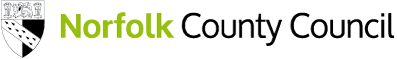 People from Abroad TeamNorwich Millennium LibraryMillennium PlainNorwichNR2 1AWChild’s full nameChild’s date of birth        /        /Name of School Name of Parent or Guardian: Address	       Postcode:Telephone number Resettlement Scheme
(please tick)  UK Resettlement Scheme (UKRS) /Syrian VPR Scheme  Afghan Resettlement Schemes (ARAP / ACRS)  Homes for UkraineDate of arrival in the UK        /        /I have a payment card issued to me by Norfolk County Council 	 Payment to be made to card I do not have a payment card issued to me by Norfolk County Council		 Payment to be made by cheque Liquid Logic Number Ref No.Payment Details